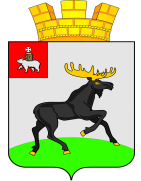 Р А С П О Р Я Ж Е Н И Е      АДМИНИСТРАЦИИ          ЧЕРДЫНСКОГО ГОРОДСКОГО ПОСЕЛЕНИЯ         ПЕРМСКОГО КРАЯНа основании постановления Правительства Российской Федерации                от  06 мая 2011 г. № 354 «О предоставлении коммунальных услуг собственникам и пользователям помещений в многоквартирных домах и жилых домов», Постановления Госстроя Российской Федерации от 27 сентября 2003 г. № 170 «Об утверждении Правил и норм технической эксплуатации жилищного фонда», Устава МО «Чердынское городское поселение», в  целях обеспечения необходимых температурных режимов в жилых помещениях жилищного фонда, а также режимов функционирования инженерного оборудования в зимний период:     	1. Установить срок начала отопительного периода 2015-2016 года в объектах социально-культурного назначения, жилищном фонде с 15 сентября 2015 года.	2. Тимохова В.В., начальника МБУ «ГЖКХ» назначить ответственным лицом за подготовку жилищного фонда в отопительный период 2015-2016 года.         3. Рекомендовать теплоснабжающим организациям, владельцам систем теплопотребления независимо от формы собственности обеспечить полную готовность источников подачи тепловой энергии, объектов инженерной инфраструктуры, осуществляющих подачу тепловой энергии в системы теплоснабжения жилищного фонда и социально-культурного значения. 	4. Разместить настоящее распоряжение на информационном стенде администрации Чердынского городского поселения и на официальном сайте Чердынского городского поселения в информационно-телекоммуникационной сети «Интернет».	5. Контроль исполнения распоряжения оставляю за собой.Глава администрации                                                                                        А.Л. Брандт                                                                             